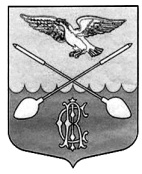                                                              СОВЕТ ДЕПУТАТОВДРУЖНОГОРСКОГО ГОРОДСКОГО ПОСЕЛЕНИЯГАТЧИНСКОГО МУНИЦИПАЛЬНОГО РАЙОНАЛЕНИНГРАДСКОЙ  ОБЛАСТИ(третьего созыва)Р Е Ш Е Н И Еот 27 апреля 2016  года                                                                                                      № 17	С учетом положений Федерального закона от 25.12.2008 № 273-ФЗ «О противодействии коррупции», Указов Президента Российской Федерации от 01.07.2010  № 821 «О комиссиях по соблюдению требований к служебному поведению федеральных государственных служащих и урегулированию конфликта интересов»,  от 21.09.2009 № 1065 «О проверке достоверности и полноты сведений, представляемых гражданами, претендующими на замещение должностей федеральной государственной службы, и федеральными государственными служащими, и соблюдения федеральными государственными служащими требований к служебному поведению», руководствуясь Федеральным законом от 06.03.2003 № 131-ФЗ «Об общих принципах организации местного самоуправления в Российской Федерации», Уставом, Совет депутатов Дружногорского городского поселения Р Е Ш И Л:	1.  Утвердить Положение о  комиссии по соблюдению требований к   поведению и урегулированию конфликта интересов в Совете депутатов Дружногорского городского поселения (Приложение 1).	2.  Утвердить состав комиссии по соблюдению требований к   поведению и урегулированию конфликта интересов депутатов  Совета депутатов Дружногорского городского поселения (Приложение 2)	3. Решение вступает в силу со дня официального опубликования Заместитель главыДружногорского городского поселения                                                                Л.Г. Погодина	Приложение к решению Совета депутатов от 27 апреля 2016 года № 17ПОЛОЖЕНИЕ  о  комиссии по соблюдению требований к   поведению и урегулированию конфликта интересов депутатов  Совета депутатов Дружногорского городского поселенияI. Общие положения        1.1. Настоящим Положением определяется порядок формирования и деятельности комиссии по соблюдению требований к поведению и урегулированию конфликта интересов депутатов  Совета депутатов  Дружногорского городского поселения  (далее - комиссия).       1.2. Комиссия рассматривает вопросы, связанные с соблюдением требований к   поведению и урегулированию конфликта интересов депутатов  Совета депутатов Дружногорского городского поселения  (далее депутатов).II. Порядок формирования комиссии.2.1.    Комиссия образуется из депутатов, и специалистов по работе с депутатами Совета депутатов  на срок очередного созыва.2.2. Комиссия состоит из председателя, его заместителя,  секретаря и членов комиссии. Все члены комиссии при принятии решений обладают равными правами. В отсутствие председателя комиссии его обязанности исполняет заместитель председателя комиссии.III. Порядок работы комиссии3.1. Заседание комиссии считается правомочным, если на нем присутствует не менее двух третей от общего числа членов комиссии.  3.2. При возникновении прямой или косвенной личной заинтересованности члена комиссии, которая может привести к конфликту интересов при рассмотрении вопроса, включенного в повестку дня заседания комиссии, он обязан до начала заседания заявить об этом. В таком случае соответствующий член комиссии не принимает участия в рассмотрении указанного вопроса.3.3. Основаниями для проведения заседания комиссии является:       заявление депутата о невозможности по объективным причинам представить сведения о доходах, об имуществе и обязательствах имущественного характера своих, супруги (супруга) и несовершеннолетних детей. Заседание комиссии по рассмотрению заявления, проводится  в течение семи рабочих дней со дня поступления обращения на имя главы Дружногорского городского поселения. IV. Проведение заседаний комиссии.4.1. Заседание комиссии проводится в присутствии депутата.  4.2. На заседании комиссии заслушиваются пояснения депутата, рассматриваются материалы по существу вынесенных на данное заседание вопросов, а также дополнительные материалы.4.3. Члены комиссии, не вправе разглашать сведения, ставшие им известными в ходе работы комиссии.V. Решение комиссии 5.1. По итогам рассмотрения заявления, указанного в пункте 3.3 настоящего Положения, комиссия принимает одно из следующих решений:а) признать, что причина непредставления депутатом сведений о доходах, об имуществе и обязательствах имущественного характера своих, супруги (супруга) и несовершеннолетних детей является объективной и уважительной; б) признать, что причина непредставления депутатом сведений о доходах, об имуществе и обязательствах имущественного характера своих, супруги (супруга) и несовершеннолетних детей необъективна и не является уважительной. В этом случае комиссия предлагает депутату предоставить  сведения о доходах, об имуществе и обязательствах имущественного характера своих, супруги (супруга) и несовершеннолетних детей и предупреждает депутата об ответственности.  5.2. Решение комиссии по заявлению, указанному в пункте 3.3 настоящего Положения, принимаются открытым голосованием  простым большинством голосов присутствующих на заседании членов комиссии.5.3. Решение комиссии оформляются протоколам, которые подписывают члены комиссии, принимавшие участие в ее заседании.  5.4. В протоколе заседания комиссии указываются:а) дата заседания комиссии, фамилии, имена, отчества членов комиссии и других лиц, присутствующих на заседании;б)    содержание пояснений депутата совета депутатов и других лиц по существу предъявляемых претензий;в) фамилии, имена, отчества выступивших на заседании лиц и краткое изложение их выступлений;г) источник информации, содержащей основания для проведения заседания комиссии, дата поступления информации в комиссию;д) другие сведения;ж) результаты голосования;з) решение и обоснование его принятия.       5.5. Выписка из решения комиссии вручается депутату, в отношении которого рассматривалось заявление.VI. Заключительные положения6.1.  Протоколы  заседания комиссии  хранятся в Совете депутатов Дружногорского городского поселения.   6.2. Организационно-техническое и документационное обеспечение деятельности комиссии, а также информирование членов комиссии о вопросах, включенных в повестку дня, о дате, времени и месте проведения заседания, ознакомление членов комиссии с материалами, представляемыми для обсуждения на заседании комиссии, осуществляются секретарем комиссии.  Приложение 2к решению совета депутатовГатчинского муниципального района№  17 от 27 апреля 2016 годаСОСТАВкомиссии по соблюдению требований к поведению и урегулированию конфликта интересов депутатов Совета депутатов Дружногорского городского поселенияПредседатель  комиссии – Тарновский Сергей Иванович, глава Дружногорского городского поселения  Заместитель председателя   комиссии – Погодина Людмила Геннадьевна, заместитель председателя Совета депутатов       Секретарь  комиссии – Харено Светлана Николаевна, специалист 1 категории по работе с депутатами Совета депутатов Дружногорского городского поселения  Члены  комиссии:Куваева Елена Викторовна     - член постоянной комиссии по бюджетной  политике;                Ухаров Дмитрий Александрович - председатель постоянной комиссии по вопросам жилищно-коммунального хозяйства, благоустройству, транспорту и связи; Моисеева Ирина Валентиновна - член постоянной комиссии по вопросам социальной политики;Об утверждении Положения о  комиссии по соблюдению требований к поведению и урегулированию конфликта интересов в Совете депутатов Дружногорского городского поселения 